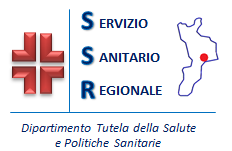 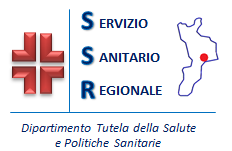 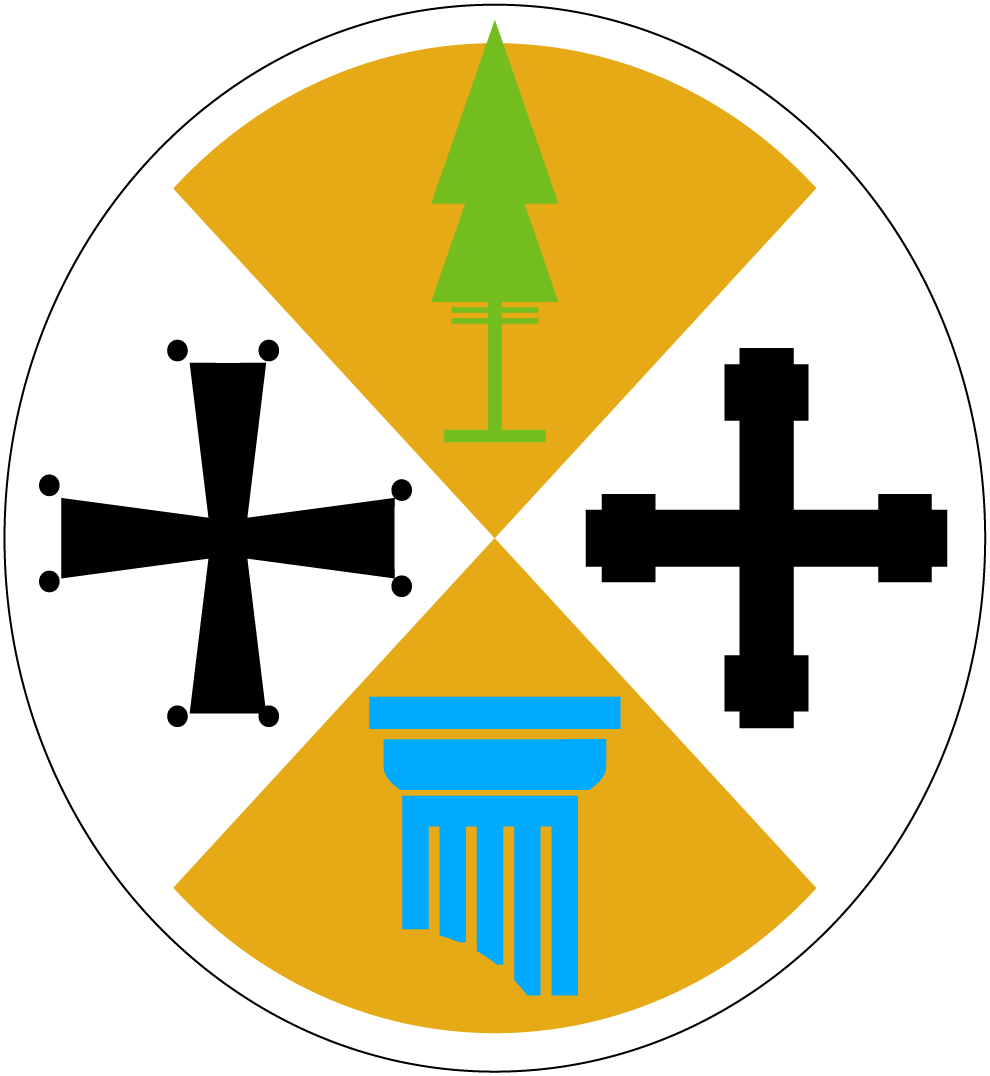 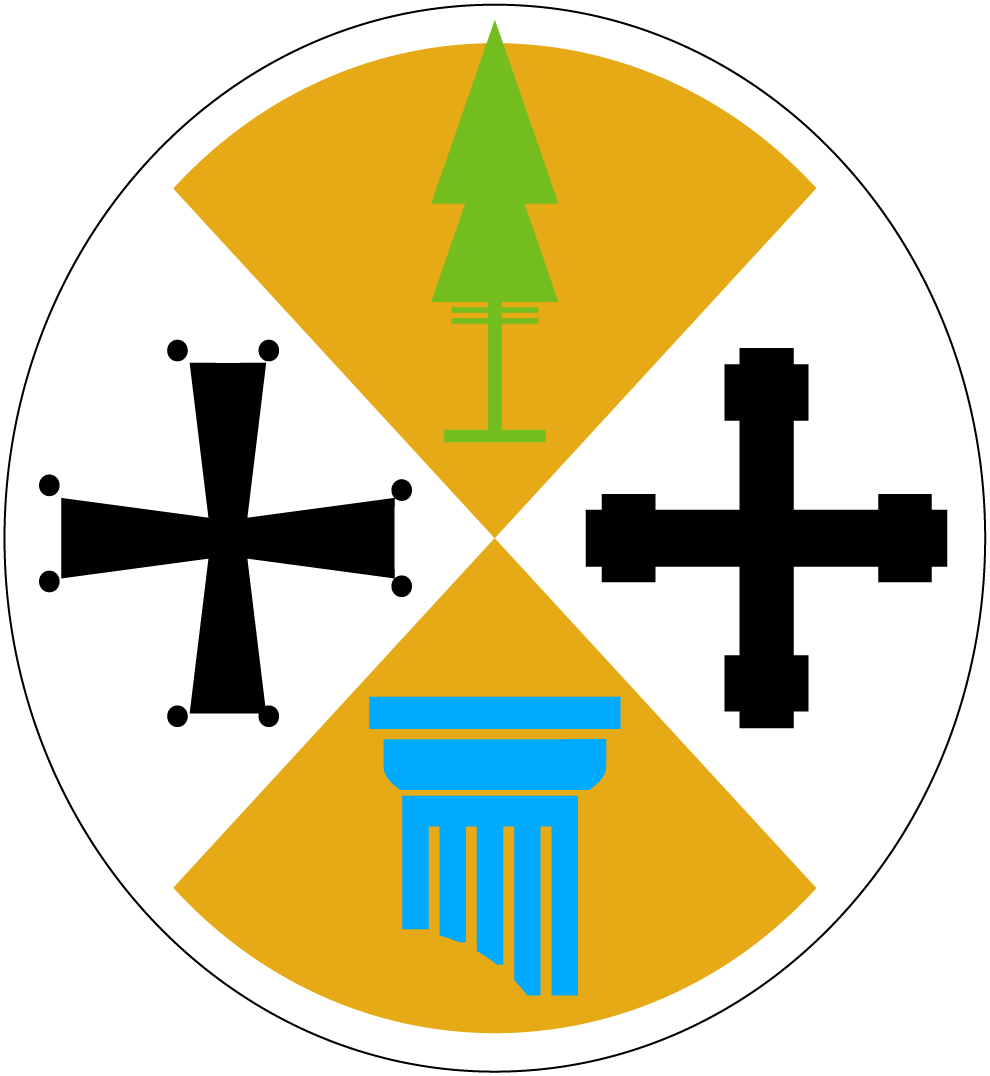 SOC Provveditorato, Economato e Gestione LogisticaIl Dirigente Responsabile Avv. Paolino SimioAVVISO URGENTEA tutti gli operatori economici partecipanti alla procedura aperta avente ad oggetto la fornitura in noleggio di un sistema PET/TC su clinica mobile/container, comprensiva di manutenzione full risk, e di radiofarmaci, con opzione di rinnovo, all’Azienda Ospedaliera Pugliese-Ciaccio (azienda capofila), e di un sistema PET/TC in locazione operativa, comprensiva di manutenzione full risk, con opzione di riscatto all’Azienda Ospedaliera Policlinico Universitario “Mater Domini” –n. Gara 8009353Si comunica che la scrivente Azienda Ospedaliera, dovendo effettuare maggiori approfondimenti tecnici, non può fornire, nel termine previsto, le risposte ai chiarimenti pervenute da parte degli operatori economici, significative, per questi ultimi, per la formulazione di un’offerta adeguata; pertanto, conformemente a quanto disposto dall’art. 79, comma 3, lett. a) del D.lgs. n. 50/2016, si rende necessario prorogare il termine di scadenza di presentazione offerte alla data del 26 aprile p.v..Catanzaro, lì 02 aprile 2021IL RUP  Anna Curcio